Här lite fler bilder från vårt firande 10 januari 2024te fler bilder från vårt 100 års jubileum.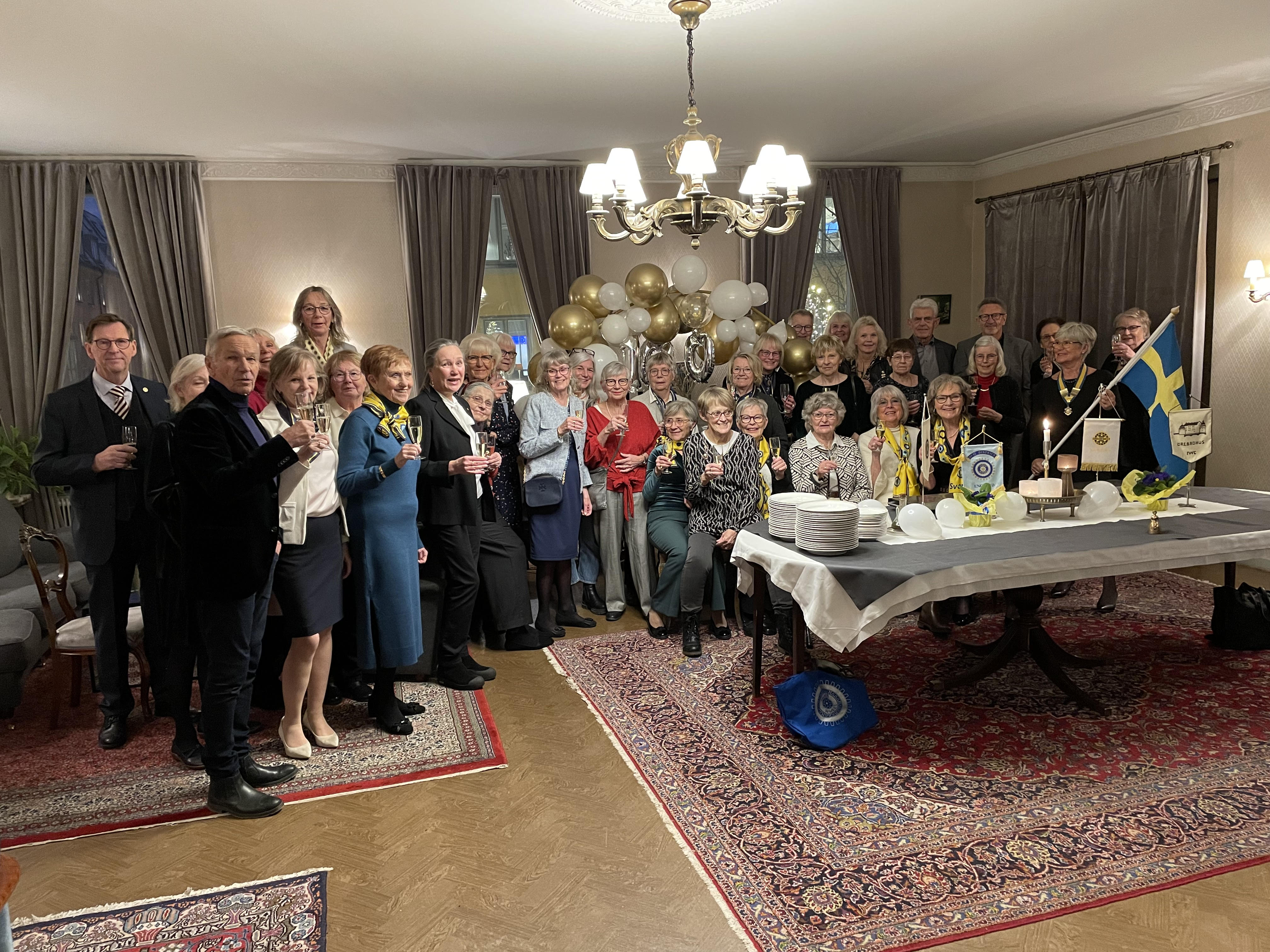 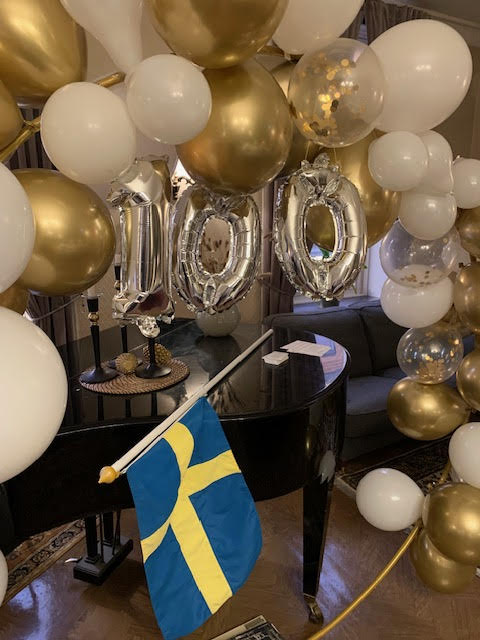 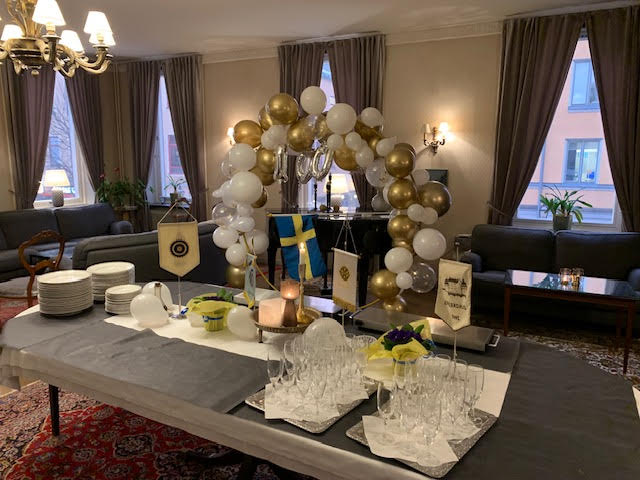 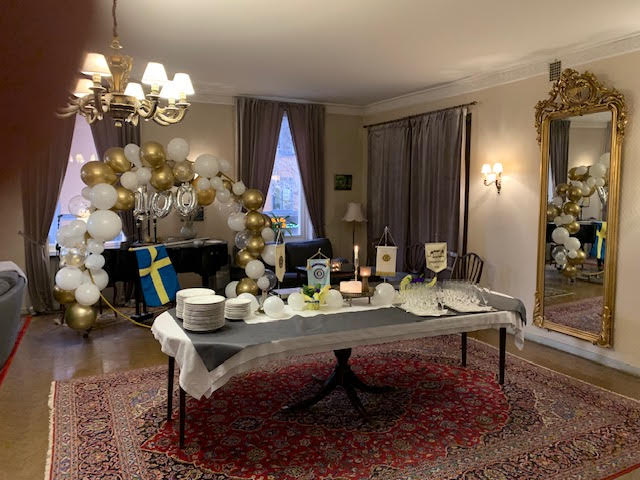 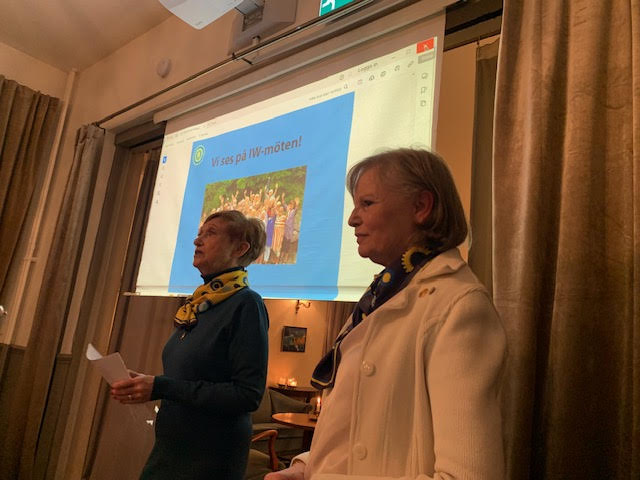 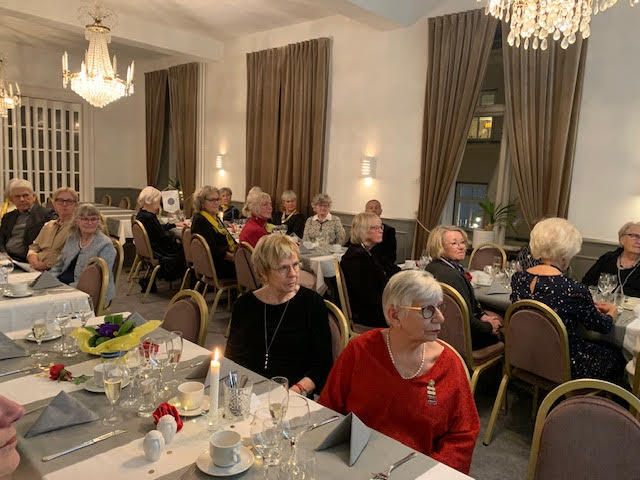 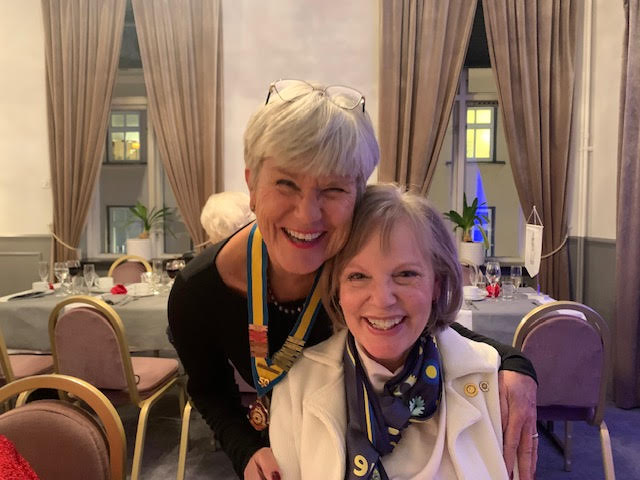 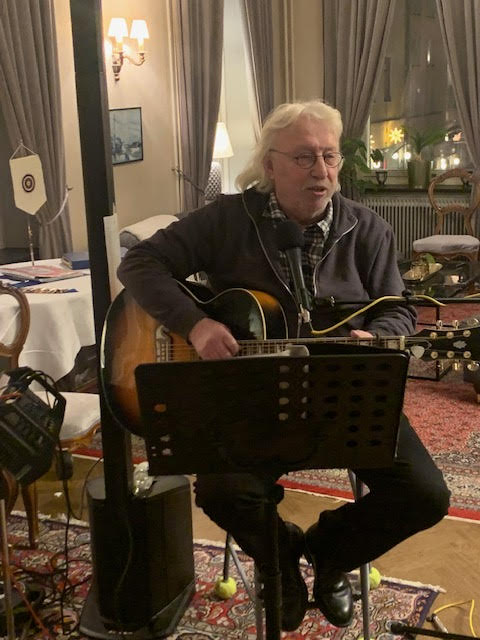 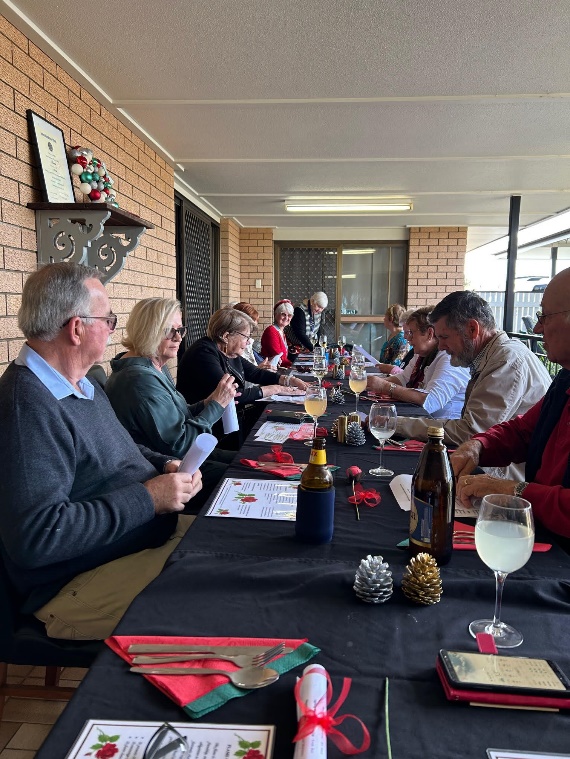 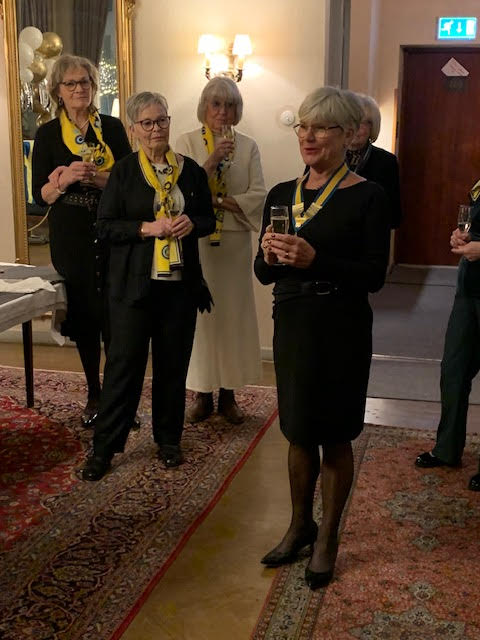 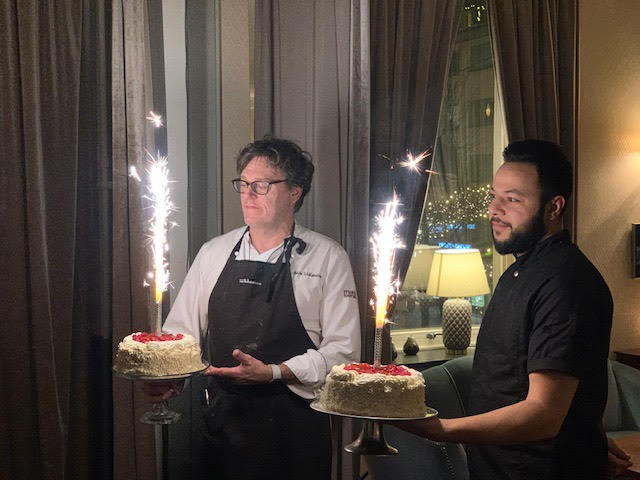 